Krajská správa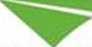  a údržba silnic VysočinySmlouva o spolupráci II/348 Polná, Husovo náměstí, ulice HavlíčkovaČíslo smlouvy Krajská správa a údržba silnic Vysočiny, příspěvková organizace: 065/2024-KSÚSV                                                        Číslo smlouvy Město Polná: RM-842/25/2024.NÁVRH SMLOUVY o spolupráci1.
Smluvní stranyKrajská správa a údržba silnic Vysočiny, příspěvková organizace                                                           Se sídlem:	Kosovská 1122/16, 586 01 JihlavaZastoupená:	Ing. Radovanem Necidem, ředitelemIČO:	00090450DIČ:	CZ00090450(dále jen „KSÚSV“)Husovo náměstí 39, 588 13 Polná Jindřichem Skočdopole, starostou                                             00286435CZ00286435                                                                                                                                                   (dále jen „Město“)                                                                                                                                                                              (dále jen „Smluvní strany“)uzavírají v souladu s ust. § 2716 a násl. zákona č. 89/2012 Sb., občanský zákoník, ve znění pozdějších předpisů (dále jen „občanský zákoník“), tuto smlouvu.2.Předmět smlouvyPředmětem této smlouvy je úprava vzájemných práv a povinností při spolupráci Smluvních stran. Smluvní strany se zavazují postupovat při spolupráci v souladu s touto Smlouvou a s řádnou péčí a dodržovat všechna práva a povinnosti stanovená touto Smlouvou.Předmětem této smlouvy je spolufinancování realizace stavby II/348 Polná, Husovo náměstí, ulice Havlíčkova v souvislosti s předlážděním stávajícího dlážděného krytu podél parku na Husově náměstí, v křižovatce s ulicemi Havlíčkova a Třebízského a na ulici Havlíčkova.3.Podmínky plnění předmětu SmlouvySmluvní strany se dohodly, že se budou podílet na financování předmětu smlouvy v rozsahu stavebních objektů vymezených soupisem prací takto:KSÚSV SO 101.1 Dlažby (342,96 m2)SO 101.2 Dlažby (346,59 m2)Výše spolufinancování bude činit finanční plnění v rozsahu stanoveném jednotlivými stavebními objekty po ukončení stavby a vypořádání vzájemných závazků se zhotovitelem. Spolufinancování vyjádřené procentním podílem jednotlivých stran platí také pro výkon činnosti TDS a koordinátora BOZP.Smluvní cena bude upřesněna Dodatkem k této Smlouvě po podpisu Smlouvy o dílo s vybraným dodavatelem.Koordinátora BOZP, TDS zajistí KSÚSV společného pro obě Smluvní strany.V případě víceprací či méněprací v průběhu výstavby ovlivňujících výši ceny opravy bude výše spolufinancování rovněž upravena dodatkem k této Smlouvě.Spolufinancování realizace stavby, včetně výkonu činnosti TDS a koordinátora BOZP, proběhne na základě faktur vystavených KSÚSV do 30 dnů po převzetí akce. Splatnost faktur bude činit 30 dnů ode dne doručení Městu.Krajská správa                                                                                  a údržba silnic VysočinySmlouva o spolupráci II/348 Polná, Husovo náměstí, ulice Havlíčkova4.Doba trvání smlouvySmlouva se uzavírá na dobu určitou, a to ode dne nabytí účinnosti této smlouvy až do doby splnění účelu této smlouvy a vypořádání všech závazků z této smlouvy plynoucích.5.
Závěrečná ustanoveníVe všech věcech, které nejsou upraveny touto Smlouvou, se budou vzájemné vztahy Smluvních stran řídit OZ.Tato Smlouva se vyhotovuje v elektronické podobě, přičemž každá Smluvní strana obdrží její elektronický originál.Smlouva je platná dnem připojení platného uznávaného nebo kvalifikovaného elektronického podpisu dle zákona č. 297/2016 Sb., o službách vytvářejících důvěru pro elektronické transakce, ve znění pozdějších předpisů, Smluvními stranami do této Smlouvy a jejích jednotlivých příloh, nejsou-li součástí jediného elektronického dokumentu (tj. do všech samostatných souborů tvořících v souhrnu Smlouvu).Smluvní strany výslovně souhlasí se zveřejněním této smlouvy v informačním systému veřejné správy - Registru smluv. Smluvní strany se dohodly, že zákonnou povinnost dle § 5 odst. 2 zákona o registru smluv splní KSÚSV.Smlouva je účinná dnem jejího uveřejnění v registru smluv.Tuto Smlouvu je možné měnit pouze prostřednictvím vzestupně číslovaných dodatků podepsaných Smluvními stranami. Pokud bude k naplnění účelu této Smlouvy, jak je v ní vyjádřen, zapotřebí uzavření jedné nebo více smluv mezi Smluvními stranami, zavazují se Smluvní strany k uzavření takové smlouvy nebo smluv tak, aby mohl být účel této Smlouvy co nejlépe naplněn.Smluvní strany prohlašují, že si Smlouvu před jejím podpisem přečetly, že byla uzavřena po vzájemném projednání, podle jejich pravé a svobodné vůle, určitě, vážně a srozumitelně, nikoli v tísni za nápadně nevýhodných podmínek. Pravost a původnost Smlouvy potvrzují Smluvní strany svým podpisem.Spory budou Smluvní strany řešit v prvé řadě vzájemným jednáním se snahou dosáhnout dohody bez nutnosti soudního jednání. Spory, které nebudou vyřešeny smírně dohodou obou stran, budou postoupeny věcně a místně příslušnému soudu.Smlouva byla projednána a schválena na 25. schůzi Rady Města Polná dne 25. 3. 2024, usnesením č. RM-842/25/2024.Za KSÚSV:V Jihlavě dne: viz podpisV Polné dne: viz podpisIng. Radovan Necid, ředitel organizace  Krajská správa a údržba silnic Vysočiny, příspěvková organizace